ODOVZDÁVACÍ A PREBERACÍ PROTOKOLmajetku štátu určeného na účely hospodárskej mobilizácie(Protokol je určený len na účely prechodu na eID!!!)Odovzdávajúci a preberajúci protokol sa vyhotovuje len v jednom exemplári a elektronický sken MH SR len vkladá po podpísaní odovzdávajúcim a preberajúcim do špecifického aplikačného programu Jednotného informačného systému hospodárskej mobilizácie s ochrannou známkou EPSIS® JISHM
(MH SR nezasiela SHM podpísaný protokol naspäť v listinnej podobe).Zaškrtnite len jednu z nasledovných možností: Pre SHM (ak nie je zmena používateľa) bude podpísaný sken protokolu dostupný na stiahnutie v module s názvom Prehľad ZPP – SHM na záložke Prílohy. Pre SHM (ak je zmena používateľa) bude podpísaný sken protokolu dostupný na stiahnutie v module s názvom Prehľad NZPU – SHM na záložke Prílohy alebo v prípade, že NZPU už bola vystavená bez vloženia skenu protokolu, tak v module s názvom Prehľad požiad. na KPU – SHM na záložke Prílohy.(Pozn.: Vyvolanie záznamu na stiahnutie skenu je potrebné realiz. v programe v rámci uvedeného modulu cez ikonu filtra .)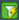 Evid. č. protokolu za SHM:Reg. č. záznamu za MH SR:Odovzdávajúci - Subjekt hospodárskej mobilizácie (ďalej len „SHM“):Odovzdávajúci - Subjekt hospodárskej mobilizácie (ďalej len „SHM“):Odovzdávajúci - Subjekt hospodárskej mobilizácie (ďalej len „SHM“):Odovzdávajúci - Subjekt hospodárskej mobilizácie (ďalej len „SHM“):Odovzdávajúci - Subjekt hospodárskej mobilizácie (ďalej len „SHM“):Odovzdávajúci - Subjekt hospodárskej mobilizácie (ďalej len „SHM“):Názov SHM:Okres:Okres:IČO SHM:IČO SHM:IČO SHM:IČO SHM:IČO SHM:Titul, meno a priezvisko odovzdávajúceho (registrovaného používateľa alebo rušeného používateľa):Titul, meno a priezvisko odovzdávajúceho (registrovaného používateľa alebo rušeného používateľa):Titul, meno a priezvisko odovzdávajúceho (registrovaného používateľa alebo rušeného používateľa):Titul, meno a priezvisko odovzdávajúceho (registrovaného používateľa alebo rušeného používateľa):Titul, meno a priezvisko odovzdávajúceho (registrovaného používateľa alebo rušeného používateľa):(ďalej len „odovzdávajúci“)(ďalej len „odovzdávajúci“)(ďalej len „odovzdávajúci“)(ďalej len „odovzdávajúci“)(ďalej len „odovzdávajúci“)(ďalej len „odovzdávajúci“)Preberajúci - Ministerstvo hospodárstva Slovenskej republiky (ďalej len „MH SR“):Preberajúci - Ministerstvo hospodárstva Slovenskej republiky (ďalej len „MH SR“):Preberajúci - Ministerstvo hospodárstva Slovenskej republiky (ďalej len „MH SR“):Preberajúci - Ministerstvo hospodárstva Slovenskej republiky (ďalej len „MH SR“):Preberajúci - Ministerstvo hospodárstva Slovenskej republiky (ďalej len „MH SR“):Preberajúci - Ministerstvo hospodárstva Slovenskej republiky (ďalej len „MH SR“):IČO MH SR:IČO MH SR:00686832006868320068683200686832Titul, meno a priezvisko preberajúceho:Titul, meno a priezvisko preberajúceho:Titul, meno a priezvisko preberajúceho:Titul, meno a priezvisko preberajúceho:Ing. Jana StaračkováIng. Jana Staračková(ďalej len „preberajúci“)(ďalej len „preberajúci“)(ďalej len „preberajúci“)(ďalej len „preberajúci“)(ďalej len „preberajúci“)(ďalej len „preberajúci“)Podrobnosti o odovzdávanom zapožičanom USB tokenePodrobnosti o odovzdávanom zapožičanom USB tokeneVýr. č. USB tokenu:Podpisom tohto odovzdávacieho a preberacieho protokolu stráca platnosť MH SR vydaný protokol reg. č.:  na používateľa .Podpisom tohto odovzdávacieho a preberacieho protokolu stráca platnosť MH SR vydaný protokol reg. č.:  na používateľa .Poznámka odovzdávajúceho k USB tokenu:Poznámka odovzdávajúceho k USB tokenu:Podpis a pečiatkaPodpis a pečiatkaPodpis a pečiatka (netreba okrúhlu)Podpis a pečiatka (netreba okrúhlu)Za preberajúceho:Za preberajúceho:Za odovzdávajúceho:Za odovzdávajúceho:V Bratislave dňaV/Vo  dňaIng. Jana StaračkováIng. Jana StaračkováHŠR, odbor bezpečnosti
a krízového riadeniaHŠR, odbor bezpečnosti
a krízového riadeniaUrčené na vyplnenie len pre MH SR po naskenovaní protokolu do programu EPSISRok/kľúč:DátumPodpisProtokol zapracovaný do programu EPSIS v rámci ZPPProtokol zapracovaný do programu EPSIS v rámci NZPUProtokol zapracovaný do programu EPSIS v rámci KPUUSB token odovzdaný zodpovednej osobe na likvidáciuUSB token odovzdaný zodpovednej osobe na likvidáciu